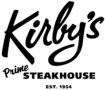 Kirby's Prime Steakhouse - San AntonioTexasUnited StatesInternational - BelgiumInternational - HollandInternational - England / IrelandInternational - MexicoNon-AlcoholicKarbach "Hopadillo IPA"American IPAKarbach Brewing Co.6.5 BottleReal Ale "Fireman's #4"Blonde AleReal Ale Brewing Company6.5 BottleShiner BockBockSpoetzl Brewery6.5 BottleBlue MoonWitbierCoors Brewing Company6.5 BottleBud LightLight LagerAnheuser-Busch Inc.5.5 BottleBudweiserAmerican Adjunct LagerAnheuser-Busch Inc.5.5 BottleCoors LightLight LagerCoors Brewing Company5.5 BottleGoose Island "India Pale Ale"English IPAGoose Island Beer Co.6.5 BottleMichelob UltraLite American LagerAnheuser-Busch Inc.6.5 BottleMiller LiteLite American LagerMiller Brewing Co.5.5 BottleNew Belgium "Fat Tire"American Amber AleNew Belgium Brewing6.5 BottleSam Adams "Boston Lager"Vienna LagerBoston Beer Company (Samuel Adams)6.5 BottleStella ArtoisEuropean LagerStella Artois6.5 BottleHeineken LagerEuropean LagerHeineken Nederland6.5 BottleGuinness "Draught"Irish Dry StoutGuinness Ltd.6.5 BottleCorona ExtraLite American LagerGrupo Modelo S.A. de C.V.6.5 BottleDos Equis "Special Lager"Lite American LagerCervecería Cuauhtémoc Moctezuma, S.A. de C.V.6.5 BottleModelo EspecialLight LagerGrupo Modelo S.A. de C.V.6.5 BottleHeineken "0.0"Low Alcohol BeerHeineken Nederland B.V.6.5 Bottle